Starter questions:I’m realizing that I recently said something that may have had a negative impact on someone I care about. Should I go back and apologize now or would bringing it up again make it worse?
How would you respond to someone who insists that “people just need to toughen up” or “that’s just how this industry is” or something of that nature?
If you were going to recommend a single resource to check out on this topic – what would you recommend?
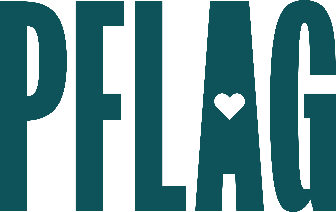 Be Kind, Rewind: Recognizing Your Role in Building InclusionSession Description:Nonstop social media. Working from home. Political unrest. Baggage. And so many deadlines. While we may intend on being welcoming and inclusive, the impact of our actions often is not. In this session, we’ll talk about how to build awareness for your behavior and the effect it may have on others and identify common places where biases and assumptions can lead to broken relationships. Then we’ll talk through strategies for doing better—as individuals and organizations—as we move forward.